АНАЛИТИЧЕСКАЯ СПРАВКА ПО РАБОТЕ ГМФПДП «СТУПЕНИ ФИНАНСОВОЙ ГРАМОТНОСТИ» В 2020-2021 УЧЕБНОМ ГОДУ Куратор: Черепанова Н.В., методист МАУ ДПО «ЦНМО».Руководитель: Ваулева А.В., старший воспитатель МАДОУ «ЦРР-Детский сад № 21» МО «ЛГО»Цель: приобретение педагогами навыков и опыта организации работы с дошкольниками по развитию финансовой грамотности..Задачи:Познакомить педагогов со структурой и содержанием образовательной программы развития финансовой грамотности дошкольников «Открытия Феечки Копеечки» Л.В. Любимовой.Формировать у педагогов умение организовывать образовательную деятельность, направленную на освоение воспитанниками основ финансовой грамотности.Транслировать положительный опыт работы по  формированию у дошкольников основ финансовой грамотности.В 2020-2021 уч.г. в связи с эпидемиологической обстановкой встречи участников ПДП проходили дистанционно на платформе Zoom. Встреча 18.09.2020 г., тема: «Введение в тему»Присутствовало: 12 человекНа первом заседании Ваулева А.В. познакомила участников ГМФ с планом работы на учебный год. Также участники ПДП были ознакомлены со структурой и содержанием образовательной программы развития финансовой грамотности дошкольников «Открытия Феечки Копеечки» Л.В. Любимовой. Были распределены выступления участников ПДП на учебный год в соответствии с возрастной группой детей, с которыми работает педагог.Участникам ПДП была представлена закрытая группа в социальной сети «ВКонтакте», созданная Ваулевой А.В. для размещения информации и материалов, необходимых для работы в ТГ. Участники отметили актуальность темы финансовой грамотности для дошкольников.Встреча 20.10.2020 г., тема: Мастер-класс «Феечка Копеечка – коллекционер, или Какие бывают деньги».Присутствовало: 14 человекНа встрече Ваулевой А.В. были представлены примеры моделей организации ознакомления дошкольников с темой «Феечка Копеечка – коллекционер» в режимных моментах. Также руководитель ГМФ презентовала план режимного момента на тему «Какие денежки лежат в моём кошельке» в младшей группе.Воспитатель МАДОУ «ЦРР-Детский сад №21» МО «ЛГО» Т.В. Никулина представила алгоритм разработки режимного момента на тему «Деньги бывают разные: монеты и купюры» в средней группе.Воспитатель МАДОУ «ЦРР-Детский сад №21» МО «ЛГО» Н.В. Батракова презентовала опыт работы по теме беседа на тему «Коллекция бумажных купюр 
с видами российских городов» в подготовительной к школе группе.Воспитатели отметили, что разработка режимных моментов по теме финансовой грамотности требует знания задач программы и возрастных особенностей детей. Встреча 18.11.2020 г., тема: Презентация опыта работы «Что такое деньги». Встреча 1.Присутствовало: 11 человекУчастникам ПДП было предложено вспомнить сюжетно-ролевые игры, имеющие экономическую направленность. Далее участники группы выявляли различия между понятиями «товар» и «услуга», «магазин» и «супермаркет». На встрече воспитателем МАДОУ «Детский сад №27» В.Ю. Ефимовой был представлен опыт работы по ознакомлению детей младшей группы с темой «Что такое деньги» в сюжетно-ролевой игре «Магазин».Воспитателем МАДОУ «ЦРР-Детский сад №21» МО «ЛГО» Ж.В. Головиной было презентовано видео с сюжетно-ролевой игрой «Супермаркет», организованной в средней группе в рамках освоения темы «Деньги и покупки товаров в магазине».Каждый участник получил ссылку на алгоритм создания QR-кодов и сайты, на которых можно создавать QR-коды онлайн.Встреча 18.02.2021 г., тема: Презентация опыта работы «Что такое деньги». Встреча 2.Присутствовало: 6 человекНа встрече Ваулевой А.В. были представлены возрастные особенности детей 5-6 лет, связанные с реализацией образовательной программы развития финансовой грамотности дошкольников. Участники совместно с руководителем ПДП актуализировали знания особенностей развития познавательных мотивов у детей старшего дошкольного возраста.Воспитатель МАДОУ «ЦРР-Детский сад №21» МО «ЛГО» Н.Е. Кокоулина презентовала конспект НОД  «Что такое деньги и откуда они взялись?» в старшей группе и презентацию к ней.Участники встречи отметили значимость использования времени режимных моментов для формирования основ финансовой грамотности дошкольников.Встреча 17.03.2021 г., тема: Презентация опыта работы «Что такое деньги». Встреча 3.Присутствовало: 9 человек.Воспитатель МАДОУ «ЦРР-Детский сад №21» МО «ЛГО» Л.В. Волкова презентовала видео с проведение досуга «Что? Где? Когда?» в подготовительной к школе группе. Данный опыт работы представляет актуализацию знаний детей подготовительной к школе группы ДОО по теме «Что такое деньги» в режимных моментах. Участников встречи заинтересовала техническая сторона организации досуга, а именно, использование переозвученного видео, музыки и презентации. Были отмечены интересная форма проведения мероприятия и содержание вопросов для детей.Встреча 29.04.2021 г., тема: Деловая игра «Где живут деньги. Феечка Копеечка на Пермской печатной фабрике Гознака».Присутствовало: 7 человек.На встрече Ваулевой А.В. были озвучены задачи, представлены задачи образовательной программы развития финансовой грамотности дошкольников «Открытия Феечки Копеечки» по темам «Где живут деньги», «Феечка Копеечка на Пермской печатной фабрике Гознака». Также ей был презентован авторский интерактивный плакат «Музей денег». Особое внимание было обращено на активные вкладки, отражающие деятельность  Пермской печатной фабрики Гознака.Воспитатель МБДОУ «Детский сад № 11» Н.М. Алейникова представила опыт работы по ознакомлению детей подготовительной группы с темой «Где живут деньги» в форме беседы. Также данным воспитателем была презентована серия интерактивных дидактических игр по данной теме.Воспитатель МБДОУ «Детский сад №38» С.Л. Мочелова представила видеозапись презентации детского исследовательского проекта «Что такое деньги?», проведённого в подготовительной к школе группе.Участники ПДП активно обсуждали представленный материал и делились своим опытом работы по теме встречи.Итоговая встреча 18.05.2021 г. Присутствовало: 7 человек.Руководитель Ваулева А.В. представила участникам проект аналитической справки о работе ПДП в 2020-2021 учебном году. Проанализировала ответы семи участников ГМФ в анкетах удовлетворённости работой в течение учебного года. Педагоги высказали свои впечатления от работы ПДП. Все они оказались положительными. Все педагоги, присутствовавшие на встрече, выразили желание работать по теме ГМФ и в следующем учебном году.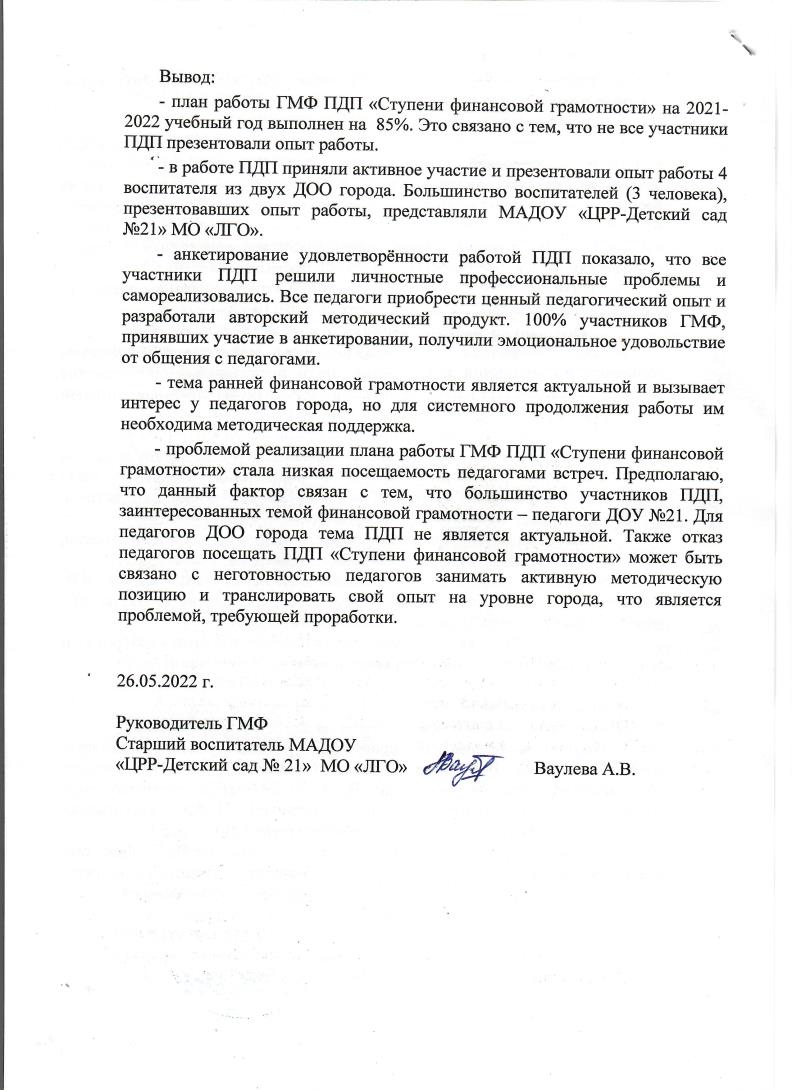 